IDOR Course A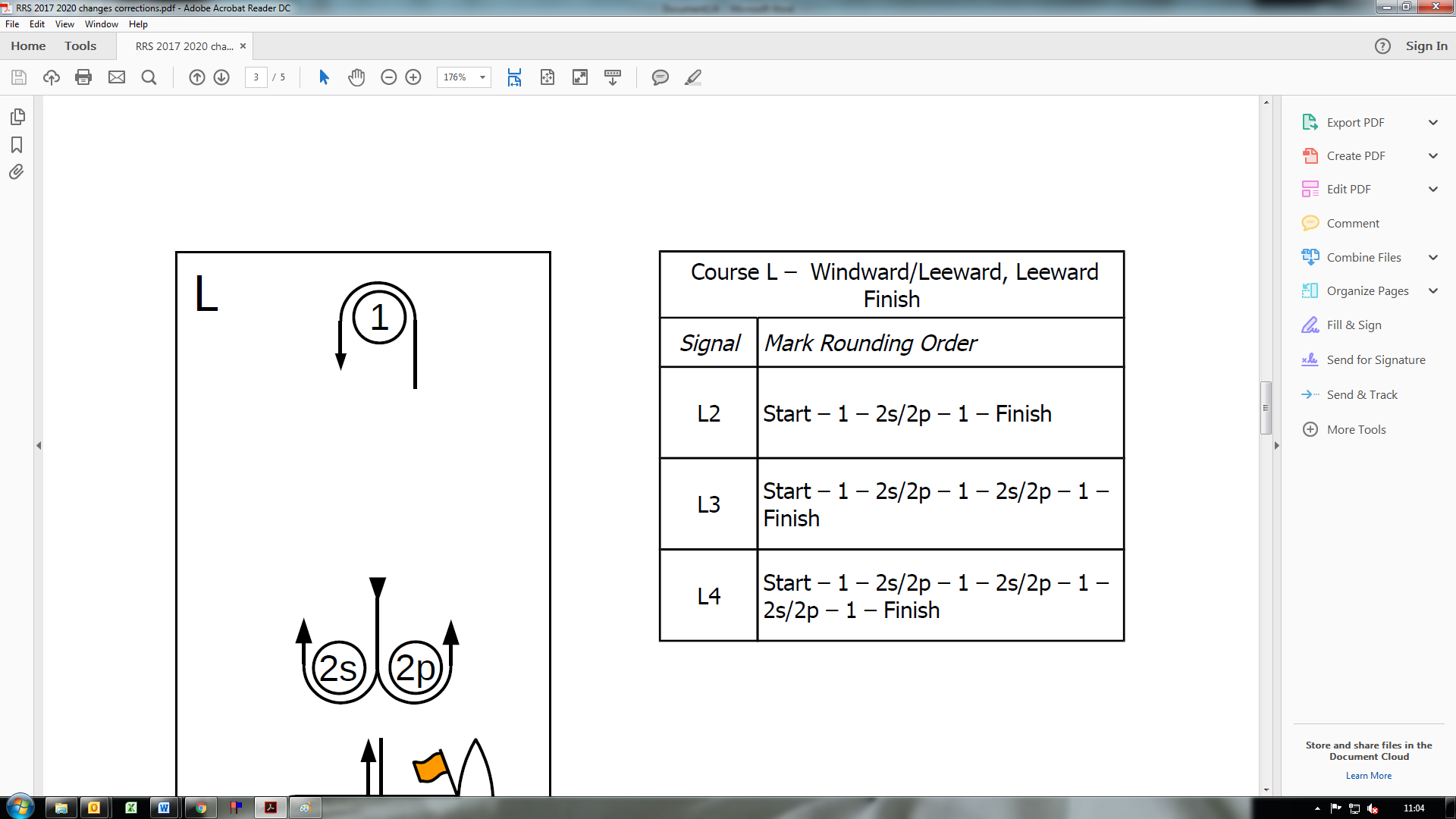 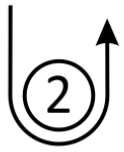 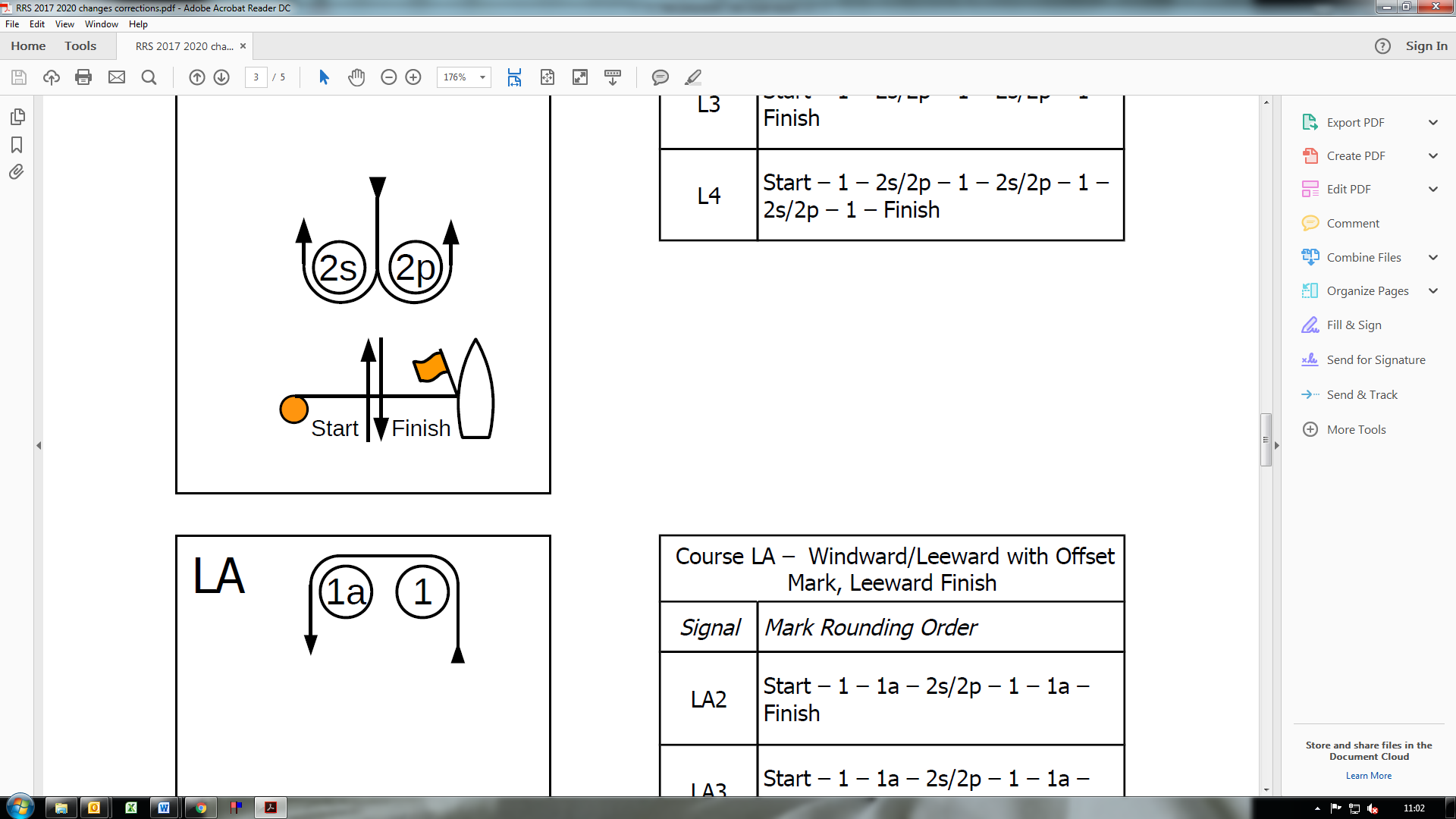 IDOR Course B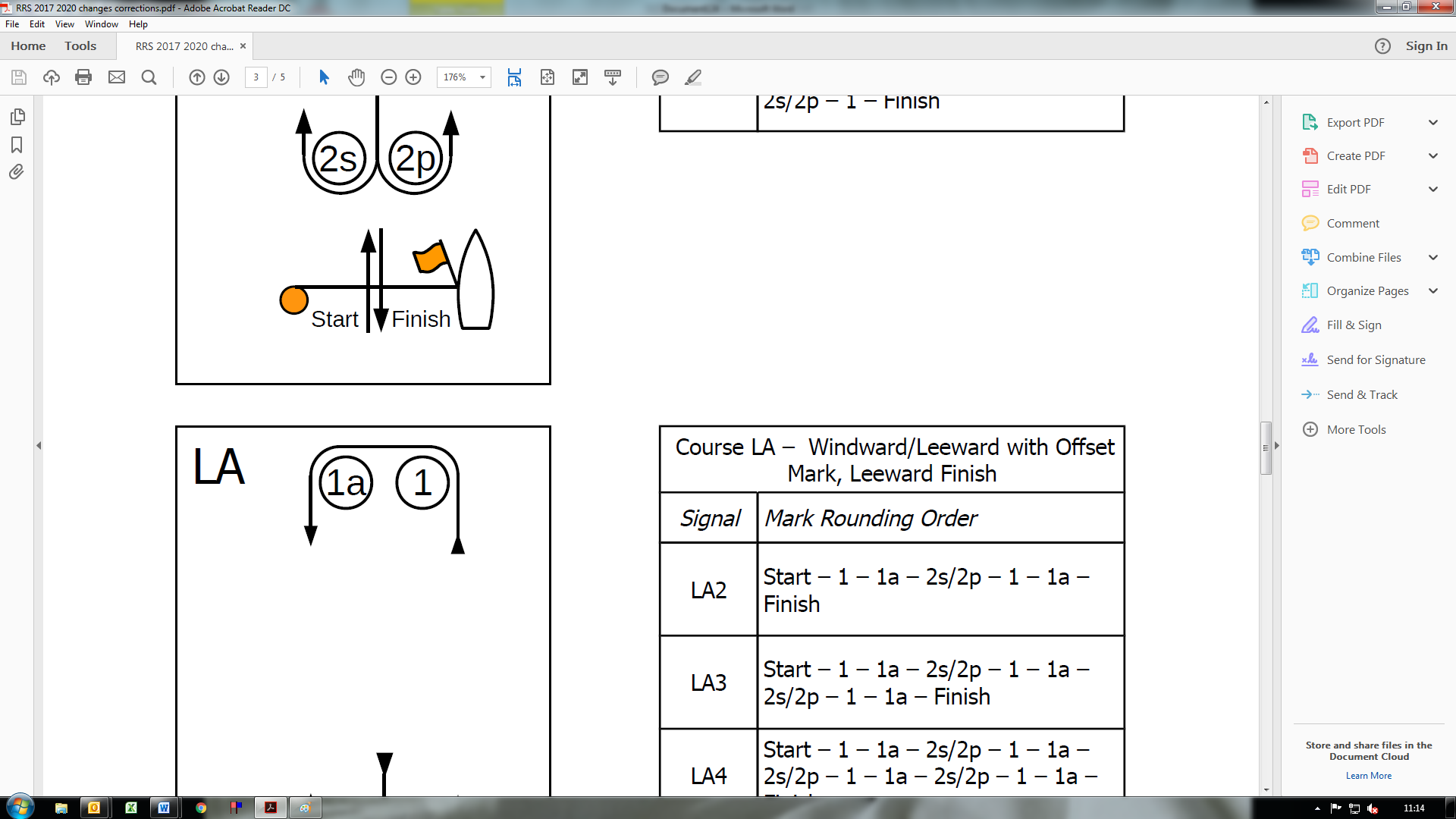 IDOR Course C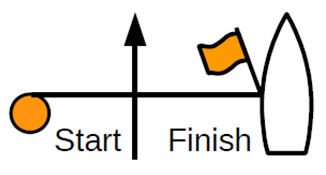 IDOR Course DIDOR Course E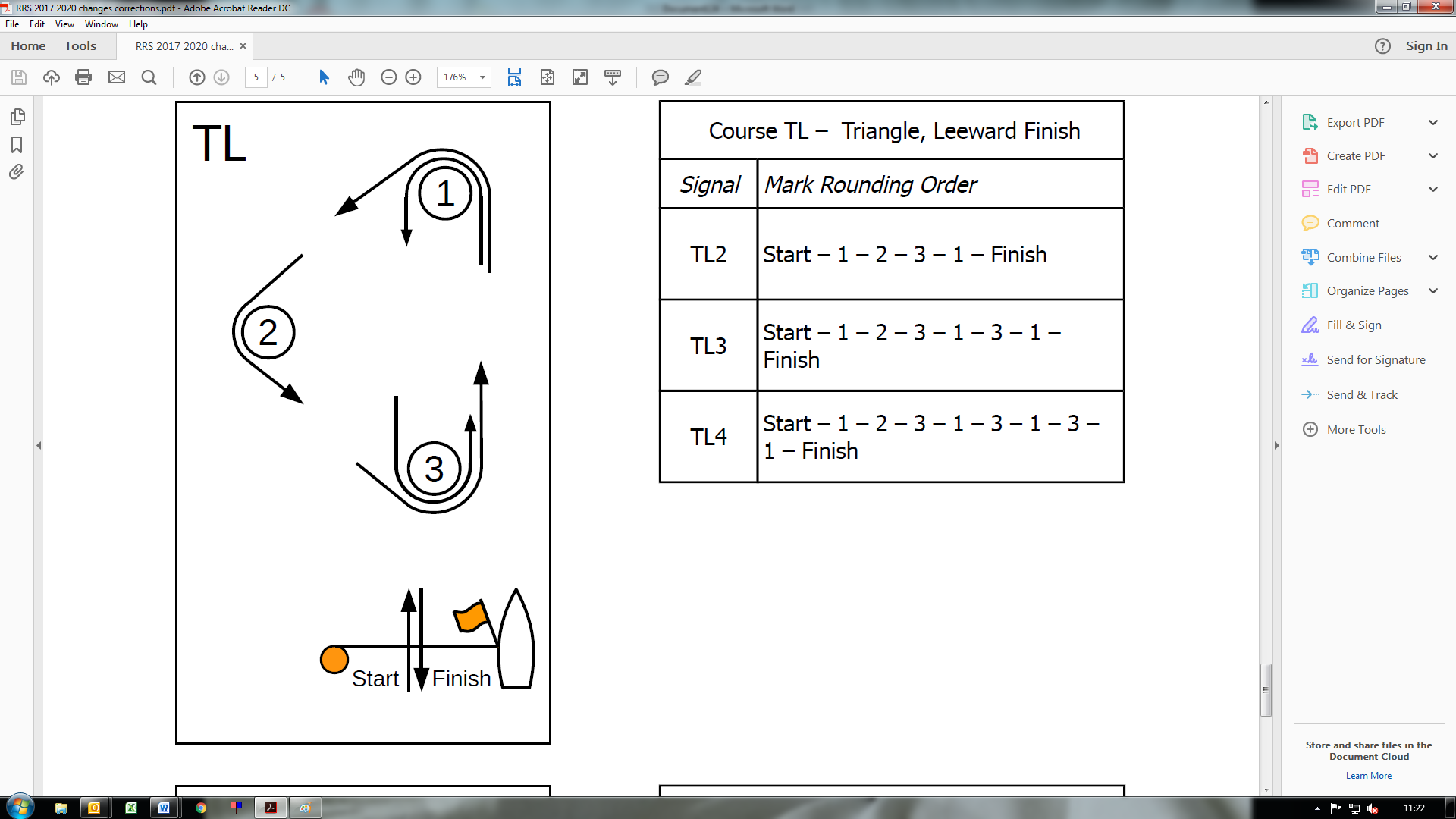 IDOR Course F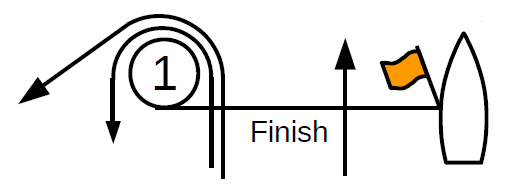 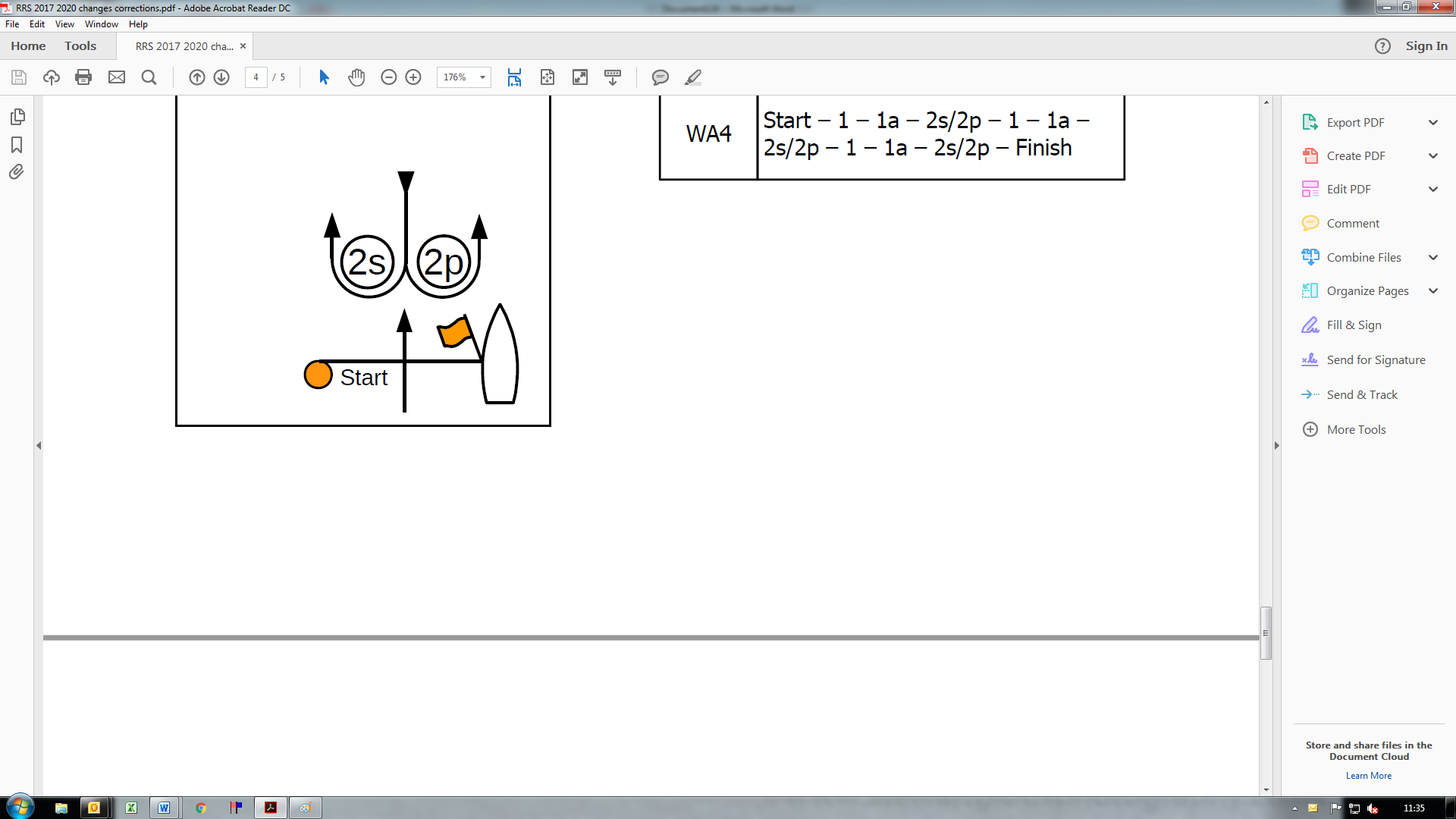 SIGNALMARK ROUNDING ORDERA21 – 2 – 1 – FinishA31 – 2 – 1 – 2 – 1 – FinishA41 – 2 – 1 – 2 – 1 – 2 – 1 – FinishSIGNALMARK ROUNDING ORDERB21 – 1A – 2 – 1 – 1A – FinishB31 – 1A – 2 – 1 – 1A – 2 – 1 – 1A – FinishB41 – 1A – 2 – 1 – 1A – 2 – 1 – 1A – 2 – 1 – 1A – FinishSIGNALMARK ROUNDING ORDERC21 – 2 – Line – 1 – 2 – FinishC31 – 2 – Line – 1 – 2 – Line – 1 – 2 – FinishC41 – 2 – Line – 1 – 2 – Line – 1 – 2 – Line – 1 – 2 – FinishSIGNALMARK ROUNDING ORDERD21 – 1A – 2 – Line – 1 – 1A – 2 – FinishD31 – 1A – 2 – Line – 1 – 1A – 2 – Line – 1 – 1A – 2 – FinishD41 – 1A – 2 – Line – 1 – 1A – 2 – Line – 1 – 1A – 2 – Line – 1 – 1A – 2 – FinishSIGNALMARK ROUNDING ORDERE31 – 3 – Line – 1 – 2 – 3 – Line – 1 – 3 – FinishSIGNALMARK ROUNDING ORDERF31 – 3 – 1 – 2 – 3 – 1 – 3 – Finish